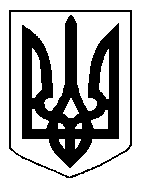 БІЛОЦЕРКІВСЬКА МІСЬКА РАДА	КИЇВСЬКОЇ ОБЛАСТІ	Р І Ш Е Н Н Я
від  29 листопада  2018 року                                                                        № 3005-60-VIIПро передачу земельної ділянки комунальної власності в оренду ПРИВАТНОМУ АКЦІОНЕРНОМУ ТОВАРИСТВУ«УКРАЇНСЬКА АВТОМОБІЛЬНА КОРПОРАЦІЯ»  за адресою: вулиця Привокзальна, 85Розглянувши звернення постійної комісії з питань земельних відносин та земельного кадастру, планування території, будівництва, архітектури, охорони пам’яток, історичного середовища та благоустрою до міського голови від 16 жовтня 2018 року №441/2-17, протокол постійної комісії з питань  земельних відносин та земельного кадастру, планування території, будівництва, архітектури, охорони пам’яток, історичного середовища та благоустрою від 16 жовтня 2018 року №146, заяву ПРИВАТНОГО АКЦІОНЕРНОГО ТОВАРИСТВА «УКРАЇНСЬКА АВТОМОБІЛЬНА КОРПОРАЦІЯ від  08 жовтня 2018 року №4922, відповідно до ст. ст. 12, 79-1, 93, 122, 123, 124, 125, 126 Земельного кодексу України, ч.5 ст. 16 Закону України «Про Державний земельний кадастр», Закону України «Про оренду землі», п. 34 ч. 1 ст. 26 Закону України «Про місцеве самоврядування в Україні», міська рада вирішила:1.Передати земельну ділянку комунальної власності, право власності на яку зареєстровано у Державному реєстрі речових прав на нерухоме майно від 14.09.2018 року №28012836 в оренду ПРИВАТНОМУ АКЦІОНЕРНОМУ ТОВАРИСТВУ «УКРАЇНСЬКА АВТОМОБІЛЬНА КОРПОРАЦІЯ»  з цільовим призначенням 12.04. Для розміщення та експлуатації будівель і споруд автомобільного транспорту та дорожнього господарства (вид використання – для експлуатації та обслуговування центру автосервісу, автостоянки, площадки автосервісу – нежитлові будівлі літери «А», «Б», «В») площею 0,1881 га (з них: землі під будівлями та спорудами транспорту – 0,1881 га) за адресою: вулиця Привокзальна, 85, строком на 5 (п’ять) років. Кадастровий номер: 3210300000:03:002:0021.2.Особі, зазначеній в цьому рішенні, укласти та зареєструвати у встановленому порядку договір оренди землі.3.Контроль за виконанням цього рішення покласти на постійну комісії з питань  земельних відносин та земельного кадастру, планування території, будівництва, архітектури, охорони пам’яток, історичного середовища та благоустрою.Міський голова                                                                                                             Г. Дикий